Tutorial D2 Researching in Publisher                                                                                                (9 points)Publisher offers some very extensive ________________ tools for you to create your document.This can be useful if you are looking for ___________________ or better ways to describe items within your document.Show me below what command you would choose to find more information about the word, managing.






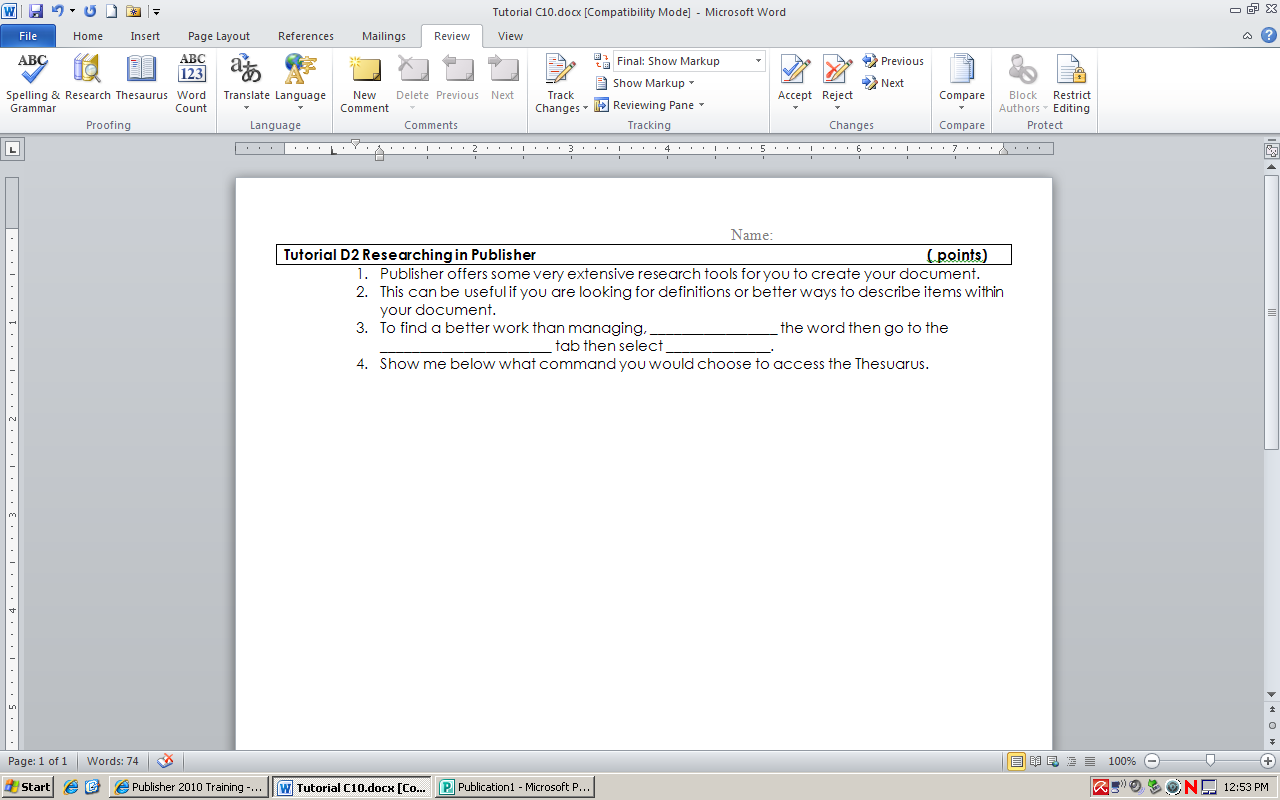 The research ___________________ opens up.To the right-hand side, you have your _________________managing options.Now you are looking in all _________________________ books.Below, you will see ______________ from various resources based on your search.If you click on the drop-down arrow, you can find other __________________ to help you find what you are looking for.Can parental controls be set up in the Research Options dialog box?